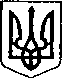 УКРАЇНАЧЕРНІГІВСЬКА ОБЛАСТЬ Н І Ж И Н С Ь К А    М І С Ь К А    Р А Д А 	                      80 сесія VII скликанняР І Ш Е Н Н ЯПро внесення змін до додатку 37 «Програма інформатизації діяльності виконавчого комітету Ніжинської міської ради Чернігівської області на 2020 - 2022 роки» до рішення Ніжинської міської ради від 24.12. 2019 р №7-65/2019 «Про затвердження бюджетних програм Місцевого значення на 2020 рік» (зі змінами )Відповідно до ст. 26, 42, 59, 61, 73 Закону України «Про місцеве самоврядування в Україні», ст. 89, 91 Бюджетного кодексу України, керуючись Регламентом Ніжинської міської ради Чернігівської області, затвердженого рішенням Ніжинської міської ради Чернігівської області від 24 листопада 2015 року № 1-2/2015 (зі змінами), міська рада вирішила:Внести зміни до додатку 37 «Програма інформатизації діяльності виконавчого комітету Ніжинської міської ради Чернігівської області на 2020 - 2022 роки» до рішення Ніжинської міської ради від 24.12.2019р. №7-65/2019 «Про затвердження бюджетних програм місцевого значення на 2020 рік», зі змінами внесеними рішенням Ніжинської міської ради №3-68/2020 від 26.02. 2020р., №15-68/2020 від 26.02.2020р.,№5-72/2020 від 29.04.2020р., №4-73/2020 від 20.05.2020р., №3-76/2020 від 03.08.2020р., №4-77/2020 від 27.08. 2020р., №6-79/2020 від 30.09.2020, а саме викласти додаток №2 до Програми інформатизації діяльності виконавчого комітету Ніжинської міської ради Чернігівської області на 2020 - 2022 роки в наступній редакції:Додаток № 2до Програми інформатизації діяльності виконавчого комітету Ніжинської міської ради Чернігівської області на 2020 - 2022 рокиІнформатизація діяльності Ніжинського міського центру соціальних служб 	для сім’ї , дітей та молоді на 2020-2022 роки 	Начальнику відділу з питань організації діяльності Ніжинської міської ради Чернігівської області та її виконавчого комітету (Доля О.В.) забезпечити оприлюднення даного рішення протягом п’яти робочих днів з дня його прийняття шляхом розміщення на офіційному веб-сайті Ніжинської міської ради.Організацію роботи по виконанню рішення покласти на заступника міського голови з питань діяльності виконавчих органів ради Алєксєєнка І.В., начальника відділу господарського забезпечення виконавчого комітету Ніжинської міської ради Дмитрієва С.В.Контроль за виконанням рішення покласти на постійну депутатську комісію міської ради з питань соціально-економічного розвитку міста, підприємницької діяльності, дерегуляції, фінансів та бюджету (голова комісії Мамедов В.Х.).Міський головаПодає:Начальник відділу господарського забезпечення виконавчого комітету Ніжинської міської радиПогоджують:Секретар міської радиПерший заступник міського голови з питань діяльності виконавчих органів радиНачальник фінансового управлінняНачальник відділу юридично-кадрового забезпеченняГолова постійної депутатської комісії з питань соціально - економічного розвитку міста, підприємницької діяльності, дерегуляції, фінансів та бюджетуГолова постійної депутатської Комісії з питань регламенту, депутатської діяльності та етики, законності, правопорядку, антикорупційної політики, свободи слова та зв’язків з громадськістюПОЯСНЮВАЛЬНА ЗАПИСКА
до проекту рішення«Про внесення змін до додатку 37 «Програма інформатизації діяльності
виконавчого комітету Ніжинської міської ради Чернігівської області на
2020 - 2022 роки», затвердженого рішенням Ніжинської міської ради
24.12. 2019 р №7-65/2019 «Про затвердження бюджетних програм
місцевого значення на 2020рік»зі змінами внесеними рішенням міської
ради №3-68/2020, №15-68/2020 від 26.02.2020р.,№5-72/2020 від
29.04.2020р., №4-73/2020 від 20.05.2020р., №3-76/2020 від 03.08.2020р., №4-
77/2020 від 27.08. 2020р., №6-79/2020 від 30.09.2020»1. Обґрунтування необхідності прийняття акта .Проект рішення передбачає перерозподіл обсягу фінансування на 2020 рік в межах бюджетної програми місцевого значення Програма інформатизації діяльності виконавчого комітету Ніжинської міської ради Чернігівської області на 2020-2022 роки.Начальник відділу господарського забезпечення виконавчого комітетуНіжинської міської ради	С.В. Дмитрієв№п/пМета,завдання,КПККЕКВОбсяг фінансув ання на 2020 рікОбсяг фінансув ання на 2021 рікОбсяг фінансув ання на 2022 рікВсього,грн.1Впровадженн я засобу криптографіч ного захисту інформації «Ключелектронний»22102 100,002 000,004 000,002Постачанняпримірника тапакетівоновленнякомп’ютерноїпрограми«М.Е.Док»Модуль«Звітність»22401 500,001 700,002 000,005 400,003Оплатакваліфікованої електронноїдовірчоїпослугиформування,перевірки тазатвердженнячинностікваліфікованогосертифіката електронного підпису чи печатки22401 000,001 200,001 200,003 600,004Технічнеобслуговуваннякомп’ютерног22401 900,001 900,002 400,006 200,00